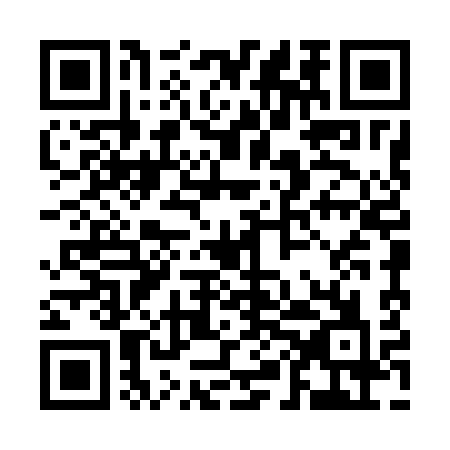 Ramadan times for Apace, SloveniaMon 11 Mar 2024 - Wed 10 Apr 2024High Latitude Method: Angle Based RulePrayer Calculation Method: Muslim World LeagueAsar Calculation Method: HanafiPrayer times provided by https://www.salahtimes.comDateDayFajrSuhurSunriseDhuhrAsrIftarMaghribIsha11Mon4:364:366:1612:064:065:575:577:3212Tue4:344:346:1412:064:085:585:587:3313Wed4:314:316:1312:064:096:006:007:3514Thu4:294:296:1112:054:106:016:017:3615Fri4:274:276:0912:054:116:036:037:3816Sat4:254:256:0712:054:126:046:047:3917Sun4:234:236:0512:054:136:056:057:4118Mon4:214:216:0312:044:146:076:077:4319Tue4:194:196:0112:044:156:086:087:4420Wed4:174:175:5912:044:176:096:097:4621Thu4:144:145:5712:034:186:116:117:4722Fri4:124:125:5512:034:196:126:127:4923Sat4:104:105:5312:034:206:146:147:5024Sun4:084:085:5112:024:216:156:157:5225Mon4:064:065:4912:024:226:166:167:5426Tue4:034:035:4712:024:236:186:187:5527Wed4:014:015:4512:024:246:196:197:5728Thu3:593:595:4312:014:256:206:207:5829Fri3:563:565:4112:014:266:226:228:0030Sat3:543:545:3912:014:276:236:238:0231Sun4:524:526:371:005:287:257:259:031Mon4:504:506:351:005:297:267:269:052Tue4:474:476:331:005:307:277:279:073Wed4:454:456:311:005:317:297:299:094Thu4:434:436:2912:595:327:307:309:105Fri4:404:406:2712:595:337:317:319:126Sat4:384:386:2512:595:347:337:339:147Sun4:354:356:2412:585:357:347:349:168Mon4:334:336:2212:585:357:357:359:179Tue4:314:316:2012:585:367:377:379:1910Wed4:284:286:1812:585:377:387:389:21